středisko:OBJEDNÁVKAČíslo skladu:1zakázka:Odběratel:	RE KULTIVAČNÍ VÝSTAVBA Most, a.s.Čepirohy136         434 01       MostIČO: 44569769 DIČ: CZ44569769Zapsána v OR vedeném KS v Ústi nad Labem dne 1.5.1992 v oddílu B, vložka 221Objednáváme u Vás : Opravy a náhradní díly na autobus KAROSA C 934.1351A/IN TMKC 41351YM003343. Jednotlivé požadavky vždy předem upřesníme.Platební podmínky : Fakturou, doba splatnosti fa. 30 dnů od doručení. Kopie objednávky je nedílnou součástí faktury. V případě, že nebude faktura obsahovat veškeré náležitosti daňového dokladu a výše uvedené skutečnosti, bude vrácena a situace bude posuzována tak, jako by vůbec nebyla vystavena.Děkujeme.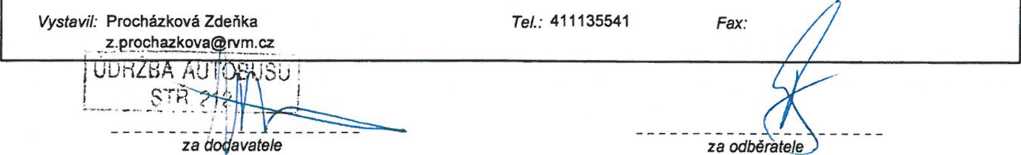 Číslo objednávky:Vystaveno dne: 02.01.2018 Požadovaný termín: 31.12.2018 Způsob dopravy:18960002REKULTIVAČNI VÝSTAVBA Most, a.s.
Čepirohy 136,434 01 Most
IČ:44569769DIČ: CZ44569769	®16 -01; 2018	-Dodavatel:DOPRAVNÍ PODNIK městIČO: 62242504Budovatelů 1395/23DIČ: CZ62242504434 01MostČísloNázevMnožstvíSleva CenaMJ Cena za MJ v % bez DPH